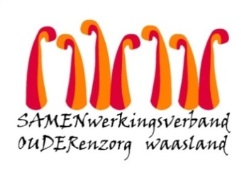 Nieuwsbrief Woonzorghuis Grootenbosch – 31 oktober 2021Beste bewoner, familie, mantelzorgerTestresultaten afdeling Amber en LindeUit de testresultaten blijkt dat 2 bewoners van afdeling Amber besmet zijn met het coronavirus.  De families van de bewoners met een positief testresultaat zijn telefonisch op de hoogte gebracht. Herscreening afdeling Taxus morgenMorgen, maandag 1 november (dag 5) herscreenen we de negatief gescreende bewoners van afdeling Taxus.  Zo kunnen we snel ingrijpen bij verdere besmettingen.  We houden jullie op de hoogte van de resultaten.  BezoekBezoek blijft mogelijk, maar voor de positief gescreende bewoners vragen we om vooraf even contact op te nemen met de afdeling tel. 03 750 28 27 (Taxus) en 03 750 28 28 (Linde).  Voor het zorgteam van afdeling Taxus te ontlasten vragen we om uw bezoek pas in te plannen na 11u. 
Zorg altijd voor voldoende verluchting tijdens uw bezoek.WasVoor bewoners die besmet zijn kan u op dinsdag 2 november tussen 10u en 17u propere was afgeven aan de portier. Aarzel niet mij te contacteren indien u bijkomende vragen heeft (ann.maes@samenouder.be).  Ik tracht jullie vragen zo spoedig mogelijk te beantwoorden.Met vriendelijke groet,Ann Maes
Dagelijks verantwoordelijke